5 МАЯ – ВСЕМИРНЫЙ ДЕНЬ ГИГИЕНЫ РУКЕжегодно 5 мая (по провозглашению ВОЗ) отмечается Всемирный день гигиены рук. 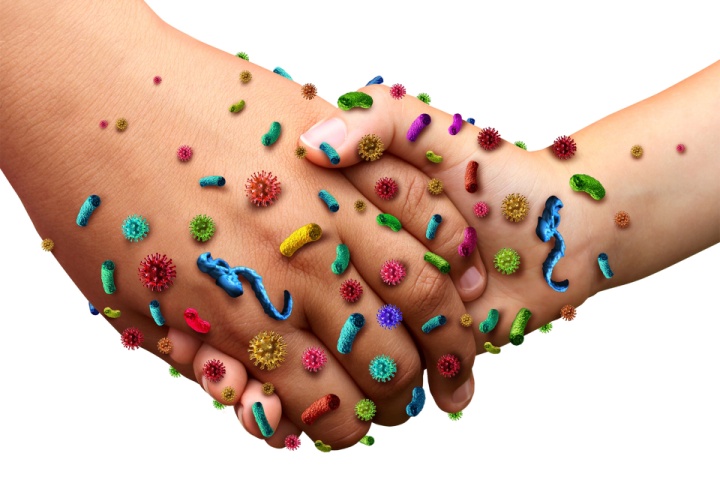 Дата 5.5. символизирует по 5 пальцев на каждой из рук человека. 	Этот день призван напомнить людям о влиянии мытья рук на здоровье. Руки – основной фактор передачи болезнетворных микроорганизмов. Вот некоторые  факты, которые могут изменить ваше отношение к такой, казалось бы, простой процедуре, как мытье рук:ежедневное мытье рук значительно снижает смертность среди детей до пяти лет от кишечных и простудных заболеваний;на грязных руках можно обнаружить до нескольких сотен миллионов микроорганизмов, которые вызывают грипп, вирусные гепатиты и серьезные кишечные инфекции;согласно исследованиям установлено, что на руках офисных работников обнаруживается больше микроорганизмов, чем на руках работников, занятых физическим трудом;самыми «грязными» предметами являются мобильный телефон, клавиатура компьютера, кнопки лифта, дверные ручки, выключатели;процедура простого мытья рук с мылом помогает удалить с поверхности кожи до 90% микроорганизмов;европейскими исследователями было установлено, что лишь половина мужчин и три четверти женщин моют руки после посещения туалета;для постоянного использования дома рекомендуется отдавать предпочтение обычному мылу без антибактериальных свойств, т.к. при чрезмерном использовании средств для рук с бактерицидным компонентом, погибают не только вредные, но и «полезные» микроорганизмы, обеспечивающие нам «кожный» иммунитет.	Мыть руки необходимо перед:приготовлением или приемом пищи;использованием контактных линз для глаз;обработкой ран;приемом лекарственных средств;после:контакта с загрязненными предметами;посещения туалета и смены подгузника у ребенка;обработки сырых пищевых продуктов, особенно мяса, птицы;контакта с животными, их игрушками, принадлежностями;контакта с кровью или любыми другими биологическими жидкостями организма (рвотные массы, выделения из носа, слюна);контакта с грязной поверхностью, предметами;поездки в общественном транспорте, посещения общественных мест;Как правильно мыть руки:1. смочите руки водой;2. возьмите достаточное количество мыла, чтобы покрыть все поверхности рук;3. потрите одну ладонь о другую;4. правой ладонью разотрите тыльную поверхность левой кисти, переплетая пальцы, и наоборот;5. переплетите пальцы, растирая ладонью ладонь;6. соедините пальца в «замок», тыльной стороной согнутых пальцев растирайте ладонь другой руки;7. охватите большой палец левой руки правой ладонью и потрите его круговым движением; поменяйте руки;8. круговым движением в направлении вперед и назад сомкнутыми пальцами правой руки потрите левую ладонь; поменяйте руки;9. смойте мыло с рук проточной водой;10. тщательно высушите руки;11. используйте полотенце для закрытия крана. 5 мая 2022 года с 9.00 до 11.00.  по телефону 33-57-29будет работать «прямая» телефонная линия со специалистами отдела общественного здоровья ГУ «Гомельский областной центр гигиены, эпидемиологии и общественного здоровья».Содержите руки в чистоте – это так просто.  Ведь чистые руки – залог здоровья!!			Анна Пигулевская,		инструктор-валеолог		отдела общественного здоровья                                                                        		Гомельского областного ЦГЭ и ОЗ